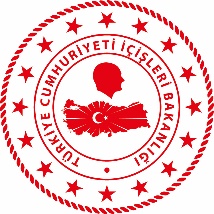 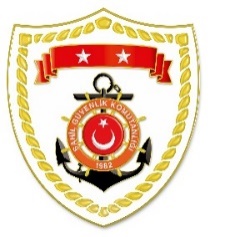 Marmara BölgesiEge BölgesiAkdeniz BölgesiS.
NoTARİHMEVKİ VE ZAMANKURTARILAN SAYISIKURTARILAN/YEDEKLENEN TEKNE SAYISIAÇIKLAMA120 Mayıs 2022İSTANBUL/Bakırköy19.3021Bakırköy açıklarında makine arızası nedeniyle sürüklenen ve yardım talebinde bulunan özel bir tekne, içerisindeki 2 şahıs ile birlikte yedeklenerek Ataköy Marina’ya intikal ettirilmiştir.222 Mayıs 2022İSTANBUL/Kadıköy18.05--Caddebostan sahilinden denize giren ve geri dönemeyen bir şahsın bulunması maksadıyla icra edilen arama kurtarma faaliyetleri neticesinde bahse konu şahsın cansız bedeni denizden alınarak sahilde 112 Acil Sağlık Ambulansı personeline teslim edilmiştir.323 Mayıs 2022İSTANBUL/Beşiktaş00.23--15 Temmuz Şehitler Köprüsü’nden atlayan 1 şahsın bulunması maksadıyla icra edilen arama kurtarma faaliyetleri neticesinde bahse konu şahsın cansız bedeni denizden alınarak sahilde 112 Acil Sağlık Ambulansı personeline teslim edilmiştir.S.
NoTARİHMEVKİ VE ZAMANKURTARILAN SAYISIKURTARILAN/YEDEKLENEN TEKNE SAYISIAÇIKLAMA120 Mayıs 2022İZMİR/Dikili14.5028-Dikili açıklarında Yunanistan unsurları tarafından Türk Karasularına geri itilen 2 can salı içerisindeki toplam 28 düzensiz göçmen kurtarılmıştır.220 Mayıs 2022MUĞLA/Datça22.5012-Datça açıklarında Yunanistan unsurları tarafından Türk Karasularına geri itilen can salı içerisindeki 12 düzensiz göçmen kurtarılmıştır.321 Mayıs 2022MUĞLA/Marmaris01.3022-Marmaris açıklarında motor arızası nedeniyle sürüklenen ve yardım talebinde bulunan lastik bot içerisindeki 22 düzensiz göçmen kurtarılmıştır.421 Mayıs 2022MUĞLA/Bodrum04.053-Bodrum açıklarında Yunanistan unsurları tarafından Türk Karasularına geri itilen lastik bot içerisindeki 3 düzensiz göçmen kurtarılmıştır.521 Mayıs 2022İZMİR/Karaburun07.5025-Karaburun açıklarında Yunanistan unsurları tarafından Türk Karasularına geri itilen lastik bot içerisindeki 25 düzensiz göçmen kurtarılmıştır.621 Mayıs 2022AYDIN/Kuşadası07.4527-Kuşadası açıklarında Yunanistan unsurları tarafından Türk Karasularına geri itilen lastik bot içerisindeki 27 düzensiz göçmen kurtarılmıştır.722 Mayıs 2022AYDIN/Kuşadası05.4536-Kuşadası açıklarında Yunanistan unsurları tarafından Türk Karasularına geri itilen lastik bot içerisindeki 36 düzensiz göçmen kurtarılmıştır.822 Mayıs 2022BALIKESİR/Ayvalık04.0811Ayvalık açıklarında su alan ve yardım talebinde bulunan yelkenli tekne içerisindeki 1 şahıs Sahil Güvenlik Botu üzerine alınmış, tekne yedeklenerek Sahil Güvenlik İskelesine intikal ettirilmiştir. 922 Mayıs 2022ÇANAKKALE/Ayvacık09.0025-Ayvacık açıklarında Yunanistan unsurları tarafından Türk Karasularına geri itilen lastik bot içerisindeki 25 düzensiz göçmen kurtarılmıştır.S.
NoTARİHMEVKİ VE ZAMANKURTARILAN SAYISIKURTARILAN/YEDEKLENEN TEKNE SAYISIAÇIKLAMA122 Mayıs 2022MERSİN/Mezitli14.17--Soli sahilinden denize giren ve geri dönemeyen bir şahsın bulunması maksadıyla icra edilen arama kurtarma faaliyetleri neticesinde herhangi bir bulguya rastlanmamıştır. Arama kurtarma faaliyetlerine devam edilmektedir.222 Mayıs 2022HATAY/Arsuz15.04--Karaağaç sahilinden denize giren ve geri dönemeyen bir şahsın bulunması maksadıyla icra edilen arama kurtarma faaliyetleri neticesinde bahse konu şahsın cansız bedeni denizden alınarak sahilde 112 Acil Sağlık Ambulansı personeline teslim edilmiştir.